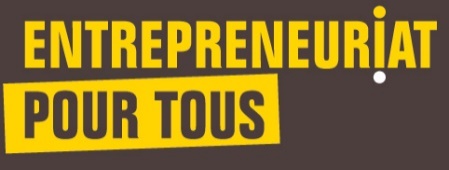 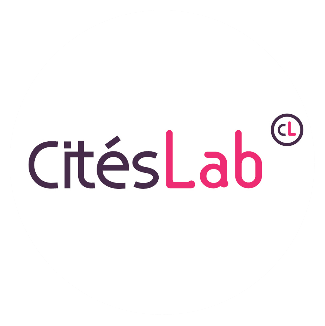 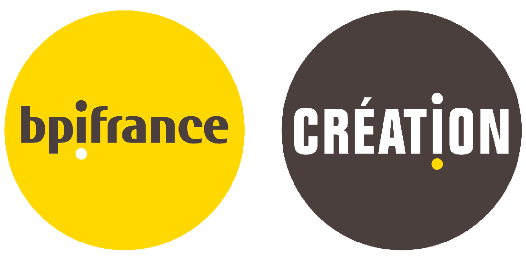 SOMMAIREPARTIE I - DESCRIPTION DE LA DEMANDE	3PARTIE II - IDENTIFICATION DE LA STRUCTURE « CANDIDATE » (OU « PORTEUR DE PROJET »)	4PARTIE III – PRESENTATION DE LA STRUCTURE « CANDIDATE » (OU « PORTEUR DE PROJET »)	5PARTIE IV – PRESENTATION DU DISPOSITIF CITESLAB ET SON DEPLOIEMENT SUR LES TERRITOIRES	7PARTIE I - DESCRIPTION DE LA DEMANDEHISTORIQUE DE LA RELATION (3 dernières années)Date des précédentes conventions – Montant des subventions octroyées PARTIE II - IDENTIFICATION DE LA STRUCTURE « CANDIDATE » (OU « PORTEUR DE PROJET »)FICHE SIGNALETIQUE DE LA STRUCTURECONTACTS OPERATIONNELS POUR LE SUIVI DE LA DEMANDE ET DU PROJETPARTIE III – PRESENTATION DE LA STRUCTURE « CANDIDATE » (OU « PORTEUR DE PROJET »)PRESENTATION DE LA STRUCTURE CANDIDATE Activités, moyens, présentation succincte des actions antérieures menées par le candidat etc.  (20 lignes max)Bilan de l’activité 2019 (indicateurs de résultats)(À adapter en fonction de l’activité de la structure) Motivation du choix de la structure candidateDémonstration de l’ancrage local et du soutien de l’écosystème local Préciser si la structure a été désignée ou est volontaireExpérience et expertise Implication de la structure candidate dans des projets en direction des QPV, dans le domaine de la création/reprise d’entreprise et d’appui au développement économiquePARTIE IV – PRESENTATION DU DISPOSITIF CITESLAB ET SON DEPLOIEMENT SUR LES TERRITOIRESTerritoire et périmètre géographique Sur quel(s) territoire(s) le chef de projet CitésLab projet va-t-il intervenir et quel sera le périmètre d’intervention envisagé ?Périmètre, chiffres et données clés, enjeuxJustifier le territoire d’intervention Contexte et diagnosticQuels sont les constats qui ont conduit à la mise en place du dispositif CitésLab ?Données objectives, qualifiées et quantifiées : nombre de créations/reprises d’entreprises sur le territoire, taux de pérennité, dynamisme entrepreneurial, freins, retour d’expériences d’acteurs/opérateurs, etc.Ressources et dispositifs présents sur le territoirePrésentation détaillée de la mission du chef de projet CitésLabCette partie doit exposer clairement et en détail :- les missions qu’effectuera le chef de projet et la répartition du temps qui sera consacrée à chacune de ces missions- les actions qui seront réalisées- le rétroplanning prévisionnel – grand échelon- la méthode/démarche prévue- Bénéficiaires du projet : A quel(s) public(s) s’adresse le projet ? (Typologie et nombre) Rôle de la structure employeuse RH / Rôle en matière d’animation et suivi des actions du CitésLab, autres ?Poste créé ou affecté « chef de projet CitésLab » Profil du posteMoyens mis à dispositionsmatériels, logistiquesfinanciers Recrutementchoix et validation (recrutement ou désignation interne)type de contrat envisagé rémunération prévueObjectifs fixésQualitatifs / Quantitatifs - Principe : 70 % QPV/QVA – 30 % hors QPV/QVAElèments de justification/ Commentaires éventuels :Volontaires service civique – Les Volontaires de l’EntrepreneuriatVotre structure dispose-t-elle d’un agrément permettant d’accueillir des volontaires en service civique ? Votre structure a-t-elle déjà accueilli des volontaires en service civique ?Etes-vous intéressé par l’accueil et l'accompagnement des volontaires service civique ?  PREMIERE DEMANDE de mise en place du dispositif CitésLab    RENOUVELLEMENT d’une demande de mise en place du dispositif CitésLab       Demande annuelle Préciser la période de mise en œuvre  Demande annuelle Préciser la période de mise en œuvreCoût du programmeCoût du programmeAnnée 1Montant de la demande totaleMontant de la demande totaleAnnée 1Taux d’intervention Bpifrance Taux d’intervention Bpifrance Année 1Autres cofinanceurs Autres cofinanceurs NomMontantAcquis/En cours/ A solliciterAnnée 1Année 2Année 3SubventionsCoût du programmeCo financeursAnnée €€Préciser les cofinanceurs Année€€Préciser les cofinanceursAnnée €€Préciser les cofinanceursNom/raison sociale Dénomination développée et sans abréviationNom usuel et/ou Sigle :Date de création de la structureDate de création de la structureDate de création de la structureDate de création de la structureDate de création de la structureDate de création de la structureActivité principale(2 lignes maximum)Statut juridiqueCommissaire au compteCommissaire au compteCommissaire au compteCommissaire au compteCommissaire au compteCommissaire au compte   NON      OUI   NON      OUI   NON      OUINuméro Siret  La structure est-elle affiliée à un/des réseau(x) (Union, fédération ou réseau)   NON      OUI   NON      OUISi oui, merci d’indiquer le nom complet, ne pas utiliser de sigleSi oui, merci d’indiquer le nom complet, ne pas utiliser de sigleSi oui, merci d’indiquer le nom complet, ne pas utiliser de sigleSi oui, merci d’indiquer le nom complet, ne pas utiliser de sigleSi oui, merci d’indiquer le nom complet, ne pas utiliser de sigleSi oui, merci d’indiquer le nom complet, ne pas utiliser de sigleSi oui, merci d’indiquer le nom complet, ne pas utiliser de sigleSi oui, merci d’indiquer le nom complet, ne pas utiliser de sigleSi oui, merci d’indiquer le nom complet, ne pas utiliser de sigleSi oui, merci d’indiquer le nom complet, ne pas utiliser de sigleSi oui, merci d’indiquer le nom complet, ne pas utiliser de sigleLa structure est-elle :   Nationale        régionale       départementale      locale   Nationale        régionale       départementale      locale   Nationale        régionale       départementale      locale   Nationale        régionale       départementale      locale   Nationale        régionale       départementale      locale   Nationale        régionale       départementale      locale   Nationale        régionale       départementale      locale   Nationale        régionale       départementale      locale   Nationale        régionale       départementale      locale   Nationale        régionale       départementale      locale   Nationale        régionale       départementale      locale   Nationale        régionale       départementale      locale   Nationale        régionale       départementale      localeEffectifs salariés (nombre) Équivalent temps plein (nombre)Équivalent temps plein (nombre)Équivalent temps plein (nombre)Équivalent temps plein (nombre)Équivalent temps plein (nombre)Équivalent temps plein (nombre)Équivalent temps plein (nombre)Adhérents (nombre) :Bénévoles (nombre)Bénévoles (nombre)Bénévoles (nombre)Bénévoles (nombre)Adresse Code postal VilleVilleVilleVilleTéléphoneCourrielCourrielCourrielCourrielSite internet Association reconnue d’utilité publique   NON      OUI   NON      OUI   NON      OUI   NON      OUISi oui, date de publication au JOSi oui, date de publication au JOSi oui, date de publication au JOSi oui, date de publication au JOSi oui, date de publication au JOSi oui, date de publication au JOSi oui, date de publication au JOGOUVERNANCEGOUVERNANCEGOUVERNANCEGOUVERNANCEGOUVERNANCEGOUVERNANCEGOUVERNANCEGOUVERNANCEGOUVERNANCEGOUVERNANCEGOUVERNANCEGOUVERNANCEGOUVERNANCEGOUVERNANCEPrésidentPrénom NomAdresse mailAdresse mailAdresse mailAdresse mailAdresse mailAdresse mailAdresse mailTéléphoneTéléphoneTéléphoneTéléphoneTéléphoneDirecteurPrénom NomAdresse mailAdresse mailAdresse mailAdresse mailAdresse mailAdresse mailAdresse mailTéléphoneTéléphoneTéléphoneTéléphoneTéléphoneAutre Prénom NomAdresse mailAdresse mailAdresse mailAdresse mailAdresse mailAdresse mailAdresse mailTéléphoneTéléphoneTéléphoneTéléphoneTéléphonePrénom Nom FonctionAdresse mailTéléphonePrénom Nom FonctionAdresse mailTéléphonePrénom Nom FonctionAdresse mailTéléphone20182019 2020 % Nombre de personnes sensibilisées Nombre de personnes accompagnées vers la création Nombre de financements Nombre de créations d’entreprises Nombre de personnes accompagnées en post-création Les indicateurs de résultats n-1 et n prévisionnel (quantitatif et qualitatif)Les indicateurs de résultats n-1 et n prévisionnel (quantitatif et qualitatif)NN-1Nombre d’actions et d’évènements QPVHors QPVQVANombre de personnes détectéesQPVHors QPVQVAAutres typologies de publicsNombre de personnes accueillisQPVHors QPVQVAAutres typologies de publicsNombre de porteurs de projets préparés par le CitésLabQPVHors QPVQVAAutres typologies de publicsNombre de porteurs de projets orientés vers les réseaux d’accompagnement (parcours de création)QPVHors QPVQVAAutres typologies de publicsSuiviSuiviSuiviNombre d’entreprises crééesQPVHors QPVQVAAutres typologies de publicsNombre de retours à l’emploi (hors création d’entreprises) EmploiFormationAutres (à préciser)Autres indicateurs quantitatifs (à préciser)Autres indicateurs quantitatifs (à préciser)Autres indicateurs quantitatifs (à préciser)Autres indicateurs qualitatifs (à préciser)Autres indicateurs qualitatifs (à préciser)Autres indicateurs qualitatifs (à préciser)